             На основу члана 63. став 1. и члана 54. Закона о јавним набавкама („Сл. Гласник РС“ број 124/12,14/15 и 68/15) комисија за јавну набавку обавештава сва заинтересована лица у поступку да је извршена измена и допуна конкурсне документације за јавну набавку број 23/2016, Услуге израде (штампања) образаца међународних дозвола за превоз ствари и путника у друмском саобраћају, дневника путовања за превоз ствари и додатних образаца међународних дозвола за превоз ствари и путника у друмском саобраћају. Шифра из Општег речника набавке је 63524000 – Услуге израде докумената за транспорт. ИЗМЕНА И ДОПУНА КОНКУРСНЕ ДОКУМЕНТАЦИЈЕ БРОЈ 11. На страни 14, тачка 2  конкурсне документације мења се текст тако да сада гласи:            Понуда се сматра благовременом уколико је примљена од стране наручиоца најкасније 12.10.2016. године до 12 часова. Oтварање понуда ће се обавити 12.10.2016. године у 12,30 часова у просторијама Министарства грађевинарства, саобраћаја  и инфраструктуре на VIII спрату, канцеларија број 32,  Немањина 22-26, 11000 Београд.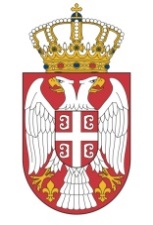         Република СрбијаМИНИСТАРСТВО ГРАЂЕВИНАРСТВА,САОБРАЋАЈА И ИНФРАСТРУКТУРЕ